Notizen sind das elektronische Äquivalent zu Haftnotizen aus Papier. Verwenden Sie Notizen, um Fragen, Ideen, Erinnerungen oder beliebige andere kurze Texte schnell zu notieren, die Sie andernfalls auf einen Notizzettel schreiben würden. Sie können die Notizen auf dem Bildschirm geöffnet lassen, während Sie weiterarbeiten. Dies ist besonders nützlich, wenn Sie Notizen zum Speichern von Informationen verwenden, die Sie möglicherweise zu einem späteren Zeitpunkt noch einmal benötigen, beispielsweise Anweisungen oder Texte, die Sie in anderen Elementen oder Dokumenten wieder verwenden möchten.Notizen aufrufenNotizen erstellenNotizen weiterleitenNotizen speichernNotizen öffnen Notizen kategorisierenNotizenlisteNotizen löschen1 5NotizenKurszielSie sind in der Lage, Notizen zu erstellen und verteilen.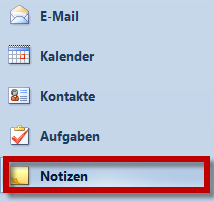 Evtl. ist die Darstellung nur mit Icons dargestellt.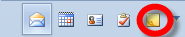 Klicken Sie im Navigationsbereich auf der linken Seite auf die Schaltfläche Notizen. Dies öffnet die Arbeitsfläche für die Notizen.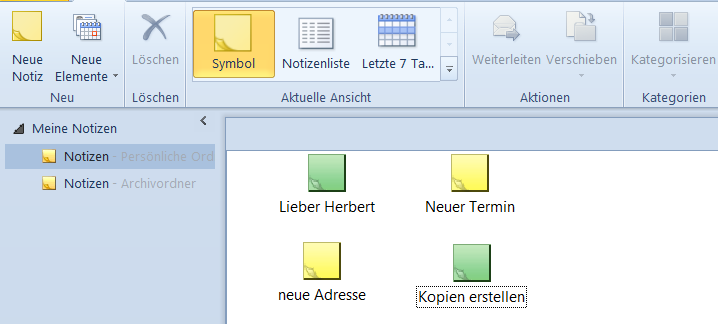 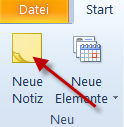 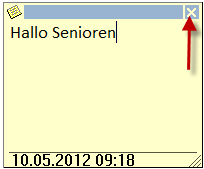 Klicken Sie auf der Registerkarte Start die Schaltfläche Neue Notiz. Dann öffnet sich ein neue Notiz. Schreiben Sie den Text in das Feld. Ueber das [X] in der rechten oberen Ecke können Sie die Notiz schliessen, sie bleibt aber gespeichert. UebungUebungUebungUebungSchreiben Sie eine Nachricht mit dem Text Hallo Senioren..Schreiben Sie eine Nachricht mit dem Text Hallo Senioren..Schreiben Sie eine Nachricht mit dem Text Hallo Senioren..Schreiben Sie eine Nachricht mit dem Text Hallo Senioren..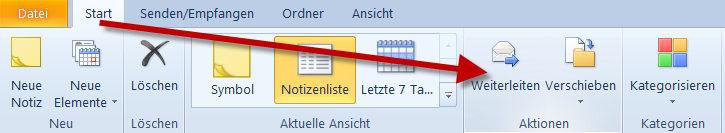 Klicken Sie auf der Registerkarte Start die Schaltfläche Weiterleiten. Dann öffnet sich das übliche E-Mail-Programm, in dem diese Notiz bereits als Anhang eingefügt ist.UebungUebungUebungLeiten Sie eine Notiz weiter, brechen Sie jedoch den Sendevorgang ab.Leiten Sie eine Notiz weiter, brechen Sie jedoch den Sendevorgang ab.Leiten Sie eine Notiz weiter, brechen Sie jedoch den Sendevorgang ab.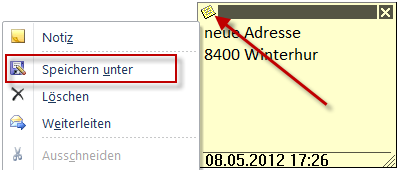 Ueber das Icon in der linken oberen Ecke können Sie ein Auswahlmenü öffnen und dort über Speichern unter das Dokument unter einem beliebigen Namen in einen vorhandenen Ordner speichern.UebungUebungUebungSpeichern Sie den Notizzettel auf Ihren Desktop. Kontrollieren Sie Ihren Desktop, ob der Notizzettel vorhanden istSpeichern Sie den Notizzettel auf Ihren Desktop. Kontrollieren Sie Ihren Desktop, ob der Notizzettel vorhanden istSpeichern Sie den Notizzettel auf Ihren Desktop. Kontrollieren Sie Ihren Desktop, ob der Notizzettel vorhanden ist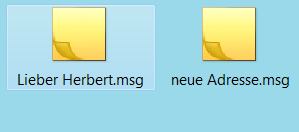 Durch Doppelklick auf der Notiz können Sie diese öffnen und an eine beliebige Stelle auf dem Bildschirm verschieben.UebungUebungUebungSchliessen Sie alle Programme durch Drücken der [Windowstaste+D]. Oeffnen Sie nun den Notizzettel.Oeffnen Sie wieder das Outlookprogramm über den Icon auf der Auswahlleiste (auf dem Bildschirm ganz unten).Schliessen Sie alle Programme durch Drücken der [Windowstaste+D]. Oeffnen Sie nun den Notizzettel.Oeffnen Sie wieder das Outlookprogramm über den Icon auf der Auswahlleiste (auf dem Bildschirm ganz unten).Schliessen Sie alle Programme durch Drücken der [Windowstaste+D]. Oeffnen Sie nun den Notizzettel.Oeffnen Sie wieder das Outlookprogramm über den Icon auf der Auswahlleiste (auf dem Bildschirm ganz unten).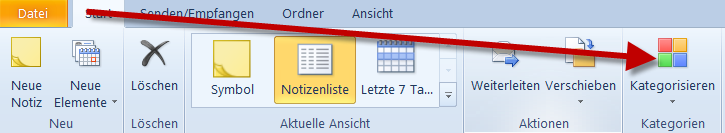 Klicken Sie auf der Registerkarte Start die Schaltfläche Kategorisieren. Dann öffnet sich eine Auswahlliste mit den Kategorien.UebungUebungUebungWeisen Sie den Notizzettel der lila Kategorie zu und beachten Sie, wie sich die Farbe der Notiz ändert.Weisen Sie den Notizzettel der lila Kategorie zu und beachten Sie, wie sich die Farbe der Notiz ändert.Weisen Sie den Notizzettel der lila Kategorie zu und beachten Sie, wie sich die Farbe der Notiz ändert.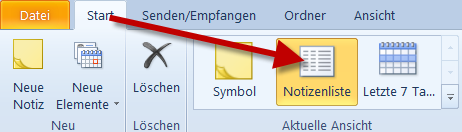 Klicken Sie auf der Registerkarte Start die Schaltfläche Notizenliste. Dann wird die Arbeitsfläche in Listenform angezeigt.UebungUebungUebungKlicken Sie in der Gruppe Aktuelle Ansicht die Schaltflächen Letzte 7 Tage, Symbol und Notizenliste und beachten Sie die Aenderungen im Arbeitsbereich..Klicken Sie in der Gruppe Aktuelle Ansicht die Schaltflächen Letzte 7 Tage, Symbol und Notizenliste und beachten Sie die Aenderungen im Arbeitsbereich..Klicken Sie in der Gruppe Aktuelle Ansicht die Schaltflächen Letzte 7 Tage, Symbol und Notizenliste und beachten Sie die Aenderungen im Arbeitsbereich..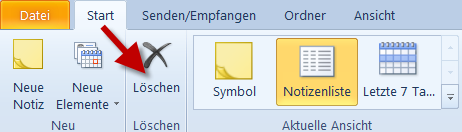 Aktivieren Sie die zu löschende Notiz.Klicken Sie auf der Registerkarte Start die Schaltfläche Löschen. Beachten Sie, dass gespeicherte Notizen nicht gelöscht werden.UebungUebungUebungLöschen Sie eine gespeicherte Notiz.Löschen Sie eine gespeicherte Notiz.Löschen Sie eine gespeicherte Notiz.